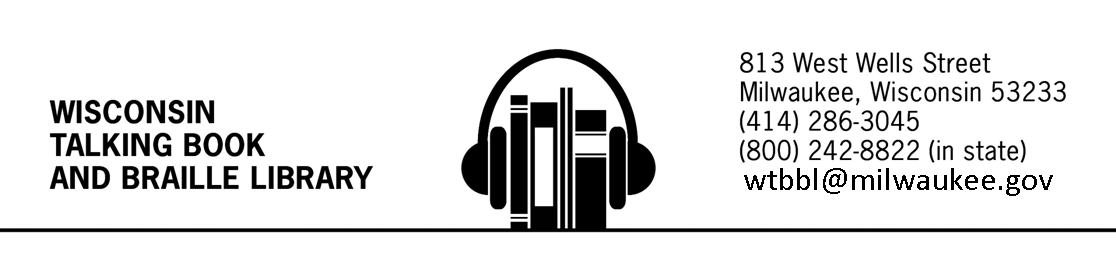 Bi-Annual Supplement (Winter 2016)AUDIO-DESCRIBED DVDsAudio-described DVDs provide descriptive narration of key visual elements, making television programs, feature films, and other visual media accessible to people who are blind or visually impaired. Key visual elements are those that visually impaired viewers would ordinarily miss, such as actions, costumes, gestures, facial expressions and scene changes. Inserted within the natural pauses in dialogue, audio descriptions of important visual details help to engage blind viewers with the story.DVD CATEGORIESThe DVDs on this list are separated into various genres, such as: Action, Comedy, and Drama. The DVD number (DVD) is before each title. Use the DVD number to place requests.LOAN PROCEDURESThese are the Talking Book Library Guidelines for borrowing audio-described DVDs:You or your organization must be an active, registered user of the Wisconsin Talking Book and Braille Library.Up to three audio-described DVDs at a time are loaned to each patron. The loan period for each DVD is three weeks.Remember that some DVDs may contain strong language, violence, or sexual content.You must provide your own DVD player. Audio-described DVDs will play on any DVD player. No special equipment is needed to hear the descriptions.The DVDs are mailed to you as “Free Matter,” and may be returned to the Talking Book Library by turning over the label on the mailing case (just as you do with books). If there is a problem with the DVD, check the “Damaged” box on the mailing card.INDEXAction and Adventure 							Pages 3-5Animated, Children’s Movies & Children’s Television Programs	Pages 5-7Biographical 								 	Pages 7-8Comedy 										Pages 8-9Documentary 									Pages 9-10 Drama 										Page 11Science Fiction and Fantasy 						Pages 11-13Sports 										Page 13 Thriller 										Page 14War 											Page 14 Order Forms									Pages 15-17ACTION AND ADVENTUREDVD00909	Batman v Superman: Dawn of Justice(Starring Ben Affleck and Henry Cavill, 151 min., 2016)Fearing the actions of Superman are being left unchecked, Batman takes him on, while the world wrestles with what kind of a hero it really needs. With Batman and Superman fighting each other, a new threat, Doomsday, is created by Lex Luthor. It's up to Superman and Batman to set aside their differences, along with Wonder Woman, to stop Lex Luthor and Doomsday from destroying Metropolis.Rated PG-13 for intense sequences of violence and action throughout, and some sensualityDVD00893	Deadpool	(Starring Ryan Reynolds and Morena Baccarin, 108 min., 2016)Based upon Marvel Comics' most unconventional anti-hero, the film tells the origin story of former Special Forces operative turned mercenary Wade Wilson, who after being subjected to a rogue experiment that leaves him with accelerated healing powers, adopts the alter ego Deadpool.Rated R for strong violence and language throughout, sexual content and graphic nudityDVD00906	The Finest Hours	(Starring Chris Pine and Casey Affleck, 117 min., 2016)Based on the book by Casey Sherman and Michael J. Tougias (DB 75859); In February of 1952, one of the worst storms to ever hit the East Coast struck New England, damaging an oil tanker off the coast of Cape Cod and literally ripping it in half. On a small lifeboat faced with frigid temperatures and 70-foot high waves, four members of the Coast Guard set out to rescue the more than 30 stranded sailors trapped aboard the rapidly-sinking vessel.Rated PG-13 for intense sequences of perilDVD00904	Ghostbusters	(Starring Mellisa McCarthy and Kristen Wiig, 117 min., 2016)Following a ghost invasion of Manhattan, paranormal enthusiasts Erin Gilbert and Abby Yates, nuclear engineer Jillian Holtzmann, and subway worker Patty Tolan band together to stop the otherworldly threat.Rated PG-13 for supernatural action and some crude humorDVD00907	The Hunger Games: Mockingjay, Part 2(Starring Jennifer Lawrence and Josh Hutcherson, 123 min., 2014)Based on the Hunger Games series novel "Mockingjay" by Suzanne Collins (DB 71734 / DB 74983); Katniss realizes the stakes are no longer just for survival; they are for the future. With the nation of Panem in a full scale war, Katniss confronts President Snow in the final showdown. Rated PG-13 for intense sequences of violence and action and for some thematic materialDVD00896	The Legend of Tarzan	(Starring Alexander Skarsgard and Samuel L. Jackson, 110 min., 2016)Based on the "Tarzan" stories created by Edgar Rice Burroughs; it has been years since Tarzan left the jungles of Africa for a gentrified life as John Clayton III, Lord Greystoke, with his beloved wife, Jane at his side. Now, he has been invited back to the Congo to serve as a trade emissary of Parliament, unaware that he is a pawn in a deadly convergence of greed and revenge, masterminded by the Belgian, Captain Leon Rom. Rated PG-13 for sequences of action and violence, some sensuality and brief rude dialogueDVD00890	London Has Fallen	(Starring Gerard Butler and Aaron Eckhart, 99 min., 2016)After the British Prime Minister passes away under mysterious circumstances, his funeral is a must-attend event for leaders of the western world. However, what starts out as the most protected event on Earth turns into a deadly plot to kill the world's most powerful leaders, and unleash a terrifying vision of the future.Rated R for strong violence and language throughoutDVD00895	Point Break	(Starring Edgar Ramirez and Luke Bracey, 114 min., 2016)A young FBI agent, Johnny Utah, infiltrates a cunning team of thrill-seeking elite athletes, led by the charismatic Bodhi. The athletes are suspected of carrying out a spate of crimes in extremely unusual ways. Deep undercover, and with his life in imminent danger, Utah strives to prove they are the architects of this string of inconceivable crimes.Rated PG-13 for violence, thematic material involving perilous activity, some sexuality, language and drug materialDVD00887	The Revenant(Starring Leonardo DiCaprio and Tom Hardy, 156 min., 2016)Inspired by true events, an expedition of the uncharted American wilderness, legendary explorer Hugh Glass is brutally attacked by a bear and left for dead by members of his own hunting team. Guided by sheer will and the love of his family, Glass must navigate a vicious winter in a relentless pursuit to live and find redemption.Rated R for strong frontier combat and violence including gory images, a sexual assault, language and brief nudityDVD00903	Teenage Mutant Ninja Turtles(Starring Megan Fox and Will Arnett, 101 min., 2014)The future is grim until four unlikely outcast brothers rise from the sewers and discover their destiny as Teenage Mutant Ninja Turtles. The Turtles must work with fearless reporter April O'Neil and her wise-cracking cameraman Vern Fenwick to save the city and unravel Shredder's diabolical plan.Rated PG-13 for sci-fi action violenceANIMATED, CHILDREN’S MOVIES, & CHILDREN’S TELEVISION PROGRAMSDVD00871	Alvin and the Chipmunks: The Road Chip(Starring Jason Lee and Tony Hale, 92min., 2016)Through a series of misunderstandings, Alvin, Simon, and Theodore come to believe that Dave is going to propose to his new girlfriend in Miami, and dump them. They have three days to get to him and stop the proposal, saving themselves not only from losing Dave but possibly from gaining a terrible stepbrother.Rated PG for some mild rude humor and languageDVD00870	The Angry Birds Movie(Voices of Jason Sudekis and Josh Gad, 97 min., 2016)On an island populated entirely by happy, flightless birds; Red, a bird with a temper problem, speedy Chuck, and the volatile Bomb have always been outsiders. But when the island is visited by mysterious green piggies, it's up to these unlikely outcasts to figure out what the pigs are up to.Rated PG for rude humor and actionDVD00873	Finding Dory(Voices of Ellen DeGeneres and Albert Brooks, 97 min., 2016)When Dory, the forgetful blue tang, suddenly remembers she has a family who may be looking for her, she, Marlin, and Nemo take off on a life-changing quest to find them, with help from Hank, a cantankerous octopus; Bailey, a beluga whale who's convinced his biological sonar skills are on the fritz; and Destiny, a nearsighted whale shark!Rated PG for mild thematic elementsDVD00875	The Good Dinosaur(Voices of Jeffrey Wright and Frances McDormand, 94 min., 2016)What if the asteroid that forever changed life on Earth missed and giant dinosaurs never became extinct? In this epic journey into the world of dinosaurs, an Apatosaurus named Arlo makes an unlikely human friend. While traveling through a harsh and mysterious landscape, Arlo learns the power of confronting his fears and discovers what he is truly capable of.Rated PG for peril, action and thematic elementsDVD00874	Goosebumps(Starring Jack Black and Dylan Minnette, 103 min., 2016)Upset about moving from a big city to a small town, teenager Zach Cooper finds a silver lining when he meets the beautiful girl, Hannah, living right next door. But every silver lining has a cloud, and Zach's comes when he learns that Hannah's mysterious dad is in fact R.L. Stine, the author of the bestselling Goosebumps series. Rated PG for scary and intense creature action and images, and for some rude humorDVD00878	Ice Age: Collision Course(Voices of Ray Romano and Denis Leary, 94 min., 2016)Scrat's epic pursuit of the elusive acorn catapults him into the universe where he accidentally sets off a series of cosmic events that transform and threaten the Ice Age World. Rated PG for mild rude humor and some action/perilDVD00877	The Jungle Book(Voices of Neel Sethi and Bill Murray, 106 min., 2016)An epic adventure about Mowgli, a man-cub who's been raised by a family of wolves finds he is no longer welcome in the jungle when fearsome tiger Shere Khan, who bears the scars of Man, promises to eliminate what he sees as a threat. Urged to abandon the only home he's ever known, Mowgli embarks on a captivating journey of self-discovery, guided by panther turned stern mentor Bagheera, and the free spirited bear Baloo.Rated PG for some sequences of scary action and perilDVD00872	The Peanuts Movie(Voices of Jason Sudekis and Josh Gad, 88 min., 2015)Charlie Brown, Snoopy, Lucy, Linus, and the rest of the beloved Peanuts gang make their big-screen debut, like they've never been seen before, in state-of-the-art 3D animation. Charlie Brown, the world's most beloved underdog, embarks upon an epic and heroic quest, while his best pal, the lovable beagle Snoopy, takes to the skies to pursue his arch-nemesis, the Red Baron.Rated GDVD00876	Zootopia(Voices of Ginnifer Goodwin and Jason Bateman, 108 min., 2016)When Officer Judy Hopps arrives at Zootopia city, she discovers that being the first bunny on a police force of big, tough animals isn't so easy. Determined to prove herself, she jumps at the opportunity to crack a case, even if it means partnering with a fast-talking, scam-artist fox, Nick Wilde.Rated PG for some thematic elements, rude humor, and actionBIOGRAPHICALDVD00899	The Lady in the Van	(Starring Maggie Smith and Alex Jennings, 104 min., 2016)The film tells the true story of the relationship between Alan Bennett and the singular Miss Shepherd, a woman of uncertain origins who "temporarily" parked her van in Bennett's London driveway and proceeded to live there for fifteen years.Rated PG-13 for a brief unsettling imageDVD00879	Miracles from Heaven(Starring Jennifer Garner and Kylie Rogers, 109 min., 2016)Based on the incredible true story by Christy Beam (DB 84020); when Christy discovers her ten-year-old daughter Anna has a rare, incurable disease, she becomes a ferocious advocate for her daughter's healing as she searches for a solution. After Anna has a freak accident and falls three stories, a miracle unfolds in the wake of her dramatic rescue that leaves medical specialists mystified, her family restored and their community inspired.Rated PG for thematic material, including accident and medical imagesDVD00892	Straight Outta Compton	(Starring O’Shea Jackson Jr. and Corey Hawkins, 147 min., 2016)In 1987, five young men, using brutally honest rhymes and hardcore beats, put their frustration and anger about life in the most dangerous place in America into the most powerful weapon they had: their music. Taking viewers back to where it all began, the film tells the true story of how these cultural rebels-armed only with their lyrics, swagger, bravado and raw talent-stood up to the authorities that meant to keep them down and formed the world's most dangerous group, N.W.A.Rated R for language throughout, strong sexuality/nudity, violence, and drug useCOMEDYDVD00902	Daddy’s Home	(Starring Will Ferrell and Mark Wahlberg, 95 min., 2016)A mild-mannered radio executive strives to become the best stepdad to his wife's two children. But complications ensue when their freewheeling and freeloading real father arrives, forcing him to compete for the affection of the kids.Rated PG-13 for thematic elements, crude and suggestive content, and for languageDVD00900	Joy	(Starring Jennifer Lawrence and Robert De Niro, 124 min., 2016)A wild story of a family across four generations is centered on the girl who becomes the woman who founds a business dynasty and becomes a matriarch in her own right. Betrayal, treachery, the loss of innocence and the scars of love, pave the road in this intense emotional and human comedy about becoming a true boss of family and enterprise facing a world of unforgiving commerce.Rated PG-13 for brief strong languageDVD00891	Keanu(Starring Jordan Peele and Keegan-Michael Key, 100 min., 2016)Clarence and Rell are cousins who live in the city but are far from streetwise. When Rell's beloved kitten, Keanu, is catnapped, the hopelessly straight-laced pair must impersonate ruthless killers in order to infiltrate a street gang and retrieve the purloined feline.Rated R for violence, language throughout, drug use and sexuality/nudityDVD00889	Our Brand is Crisis	(Starring Sandra Bullock and Billy Bob Thornton, 107 min., 2016)A Bolivian presidential candidate failing badly in the polls enlists the firepower of an elite American management team, led by the deeply damaged but still brilliant strategist "Calamity" Jane Bodine.Rated R for language including some sexual referencesDVD00886	Sausage Party	(Voices by Seth Rogen and Kristen Wiig, 89 min., 2016)A misplaced sausage and his savory friends embark on an existential adventure through the aisles of a massive supermarket in this raunchy animated comedy. As the store's annual 4th of July sale draws near, the perishable pals must return to their rightful places on the shelves before the customers come flooding in to fill their carts.Rated R for strong crude sexual content, pervasive language, and drug useDVD00888	Sisters	(Starring Tina Fey and Amy Poehler, 118 and 123 min., 2016)The story of two disconnected sisters summoned home to clean out their childhood bedroom before their parents sell the family house. Looking to recapture their glory days, they throw one final high-school-style party for their classmates, which turns into the cathartic rager that a bunch of ground-down adults really need. The unrated version is 123 minutes.Rated R for crude sexual content and language throughout, and for drug useDOCUMENTARYDVD00881	American Eagle(Narrated by F. Murray Abraham, 53 min., 2016)Unique to North America, the bald eagle is the continent’s most recognizable aerial predator, with a shocking white head, electric yellow beak, and penetrating eyes. In the 1960s, this symbol of the United States became an emblem of environmental degradation. Following their protection as an endangered species, bald eagles have come roaring back.Rated TV-PGDVD00882	Animal Reunions(Narrated by Richard Thomas, 53 min., 2016)Working with conservationists, animal sanctuaries and scientists from around the world, the filmmakers present stories of animal reunions which show that their actions, gestures and perceived intimacy all beg questions about the capacity for animals to remember, feel devotion, longing, happiness, contentment and even love, by displaying their capacity for emotional connections with other animals and human beings.Rated TV-PGDVD00880	Dick Cavett’s Vietnam(60 min., 2015)Reexamines the Vietnam War and its impact on America through the prism of interviews conducted by the iconic host of The Dick Cavett Show from 1968-75. Those interviews, combined with archival footage, network news broadcasts, and newly filmed interviews with Cavett and other experts, provide fresh insight and perspective on this controversial chapter of American history.Rated TV-PG DVD00885	Jamestown’s Dark Winter(Narrated by Jay O. Sanders, 60 min., 2015)A team of archaeologists excavating the site of an early American colony discovers the remains of a young woman, dating back to 1609, buried in the trash layer of a cellar. Now, 400 years later, a cellar excavation has uncovered numerous bone fragments, all belonging to this adolescent female. With the help of forensic anthropologists, the extraordinary and frightening story of this young woman comes to life.Rated TV14 DVD00883	Moose, Life of a Twig Eater(Narrated by Hugo Kitching, 60 min., 2016)Moose populations across many parts of North America are in steep decline. This stunningly intimate nature documentary, filmed over thirteen months in the spectacular wilds of Jasper National Park, takes viewers deep inside the world of moose to experience a mother's love and a calf's first year of life up close and personal.Rated TV-PGDVD00884	Why We Love Cats and Dogs(60 min., 2016)Americans own 73 million dogs and 90 million cats, considering them best friends, family members, and even children. Relationships with cats and dogs are some of the longest and most intimate of our lives. Animal behavior experts, evolutionary biologists, veterinarians, and pet owners get personal in a series of interviews and stories that are insightful, funny, heartwarming, and life-changing.Rated TV-GDRAMADVD00901	Me Before You	(Starring Emilia Clarke and San Claflin, 110 min., 2016)Based on the novel by JoJo Moyes (DB 76161); Louisa 'Lou' Clark lives in a quaint town in the English countryside. With no clear direction in her life, the quirky and creative 26-year old goes from one job to the next in order to make ends meet. Taking a job at the local 'castle' she becomes caregiver and companion to Will Traynor, a wealthy young banker who became wheelchair bound in an accident. Embarking together on a series of adventures, both Lou and Will get more than they bargained for.Rated PG-13 for thematic elements and some suggestive materialSCIENCE FICTION AND FANTASYNOTE: Blu-ray DVDs will only play in a Blu-ray player. They will not play in standard DVD players.DVD00897	Captain America: Civil War	(Starring Chris Evans and Robert Downey Jr., 144 min., 2016)After another incident involving the Avengers results in collateral damage, political pressure mounts to install a system of accountability, headed by a governing body to oversee and direct the team.Rated PG-13 for extended sequences of violence, action and mayhemDVD00910	Star Wars. Episode I, The Phantom Menace(Starring Liam Neeson and Ewan McGregor, 136 min., 2013)As imminent conflict brews between the powerful Trade Federation and the peaceful planet of Naboo, Jedi Master Qui-Gon Jinn and his apprentice Obi-Wan Kenobi travel to Naboo to warn the Queen of the galactic fallout which is to follow. Rated PG for sci-fi action violenceDVD00911	Star Wars. Episode I, The Phantom Menace (Blu-ray DVD)DVD00912	Star Wars. Episode II, Attack of the Clones(Starring Ewan McGregor and Natalie Portman, 142 min., 2013)Ten years after the events of Phantom menace, Senator Padme Amidala survives an assassination attempt. The Jedi Council sends Obi-Wan Kenobi and Anakin Skywalker to protect her. After tracking the assassin, Obi-Wan is sent to Kamino to continue investigating while Anakin is sent with Amidala to Naboo, where they begin to fall in love. Rated PG for sci-fi action violenceDVD00913	Star Wars. Episode II, Attack of the Clones (Blu-ray DVD)	DVD00914	Star Wars. Episode III, Revenge of the Sith(Starring Ewan McGregor and Natalie Portman, 140 min., 2013)Torn between loyalty to his mentor, Obi-Wan Kenobi, and the seductive powers of the Sith, Anakin Skywalker ultimately turns his back on the Jedi. This begins his complete journey to the dark side and his transformation into Darth Vader.Rated PG-13 for sci-fi violence and some intense imagesDVD00915	Star Wars. Episode III, Revenge of the Sith (Blu-ray DVD)DVD00916	Star Wars. Episode IV, A New Hope(Starring Harrison Ford and Carrie Fisher, 125 min., 2013)Princess Leia is captured and held hostage by the evil Imperial forces in their effort to take over the galactic Empire. Luke Skywalker, Han Solo, and two robots (R2-D2 and C-3PO) work together to rescue the princess and restore justice in the Empire. Rated PG-13 for sci-fi violence and brief languageDVD00917	Star Wars. Episode IV, A New Hope (Blu-ray DVD)DVD00918	Star Wars. Episode V, The Empire Strikes Back(Starring Mark Hamill and Harrison Ford, 127 min., 2013)Luke Skywalker seeks out the mysterious Jedi master Yoda while Han Solo and Princess Leia outrun the Imperial fleet en route to Cloud City. Rated PG-13 for sci-fi violence and brief languageDVD00919	Star Wars. Episode V, The Empire Strikes Back (Blu-ray DVD)DVD00920	Star Wars. Episode V, Return of the Jedi(Starring Mark Hamill and Harrison Ford, 127 min., 2013)Darth Vader and the Empire are building a new, indestructible Death Star. Meanwhile, Han Solo has been imprisoned, and Luke Skywalker has sent R2D2 and C3PO to try and free him. Princess Leia, disguised as a bounty hunter, and Chewbacca go along as well. The final battle takes place on the moon of Endor, with its natural inhabitants, the Ewoks, lending a hand to the rebels.Rated PG for sci-fi action violenceDVD00921	Star Wars. Episode VI, Return of the Jedi (Blu-ray DVD)DVD00922	Star Wars. Episode VII, The Force Awakens(Starring Harrison Ford and Mark Hamill, 136 min., 2016)As Kylo Ren and the sinister First Order rise from the ashes of the Empire, Luke Skywalker is missing when the galaxy needs him most. It's up to Rey, a desert scavenger, and Finn, a defecting stormtrooper, to join forces with Han Solo and Chewbacca in a desperate search for the one hope of restoring peace to the galaxy. Rated PG-13 for sci-fi action violenceDVD00903	Teenage Mutant Ninja Turtles(Starring Megan Fox and Will Arnett, 101 min., 2014)The future is grim until four unlikely outcast brothers rise from the sewers and discover their destiny as Teenage Mutant Ninja Turtles. The Turtles must work with fearless reporter April O'Neil and her wise-cracking cameraman Vern Fenwick to save the city and unravel Shredder's diabolical plan.Rated PG-13 for sci-fi action violenceDVD00898	X-Men: Apocalypse(Starring James McAvoy and Michael Fassbender, 144 min., 2016)After the re-emergence of the world's first mutant, world-destroyer Apocalypse, the X-Men must unite to defeat his extinction level plan. Rated PG-13 for sequence of violence, action and destruction, brief strong and some suggestive imagesSPORTSDVD00908	Creed(Starring Michael B. Jordan and Sylvester Stallone; 133 min., 2016)Adonis Johnson never knew his famous father, world heavyweight champion Apollo Creed, who died before he was born. Still, there's no denying that boxing is in his blood, so Adonis heads to Philadelphia, the site of Apollo Creed's legendary match with a tough upstart named Rocky Balboa.Rated PG-13 for violence, language and some sensualityTHRILLERDVD00905	Everest	(Starring Jason Clarke and Josh Brolin, 122 min., 2016)Inspired by the incredible events surrounding an attempt to reach the summit of the world's highest mountain, the film documents the awe-inspiring journey of two different expeditions challenged beyond their limits by one of the fiercest snowstorms ever encountered by mankind. Their mettle tested by the harshest elements found on the planet, the climbers will face nearly impossible obstacles as a lifelong obsession becomes a breathtaking struggle for survival.Rated PG-13 for intense peril and disturbing imagesWARDVD00894	13 Hours: The Secret Soldiers of Benghazi(Starring John Krasinski and James Badge Dale, 144 min., 2016)Based on the book “13 Hours” by Mitchell Zuckoff and the members of the Annex Security Team (DB 80174); a gripping true story of six elite ex-military operators assigned to protect the CIA who fought back against overwhelming odds when terrorists attacked in the U.S. diplomatic compound on September 11, 2012. When everything went wrong, six men had the courage to do what was right. Rated R for strong combat violence throughout, bloody images, and languageDESCRIPTIVE DVD ORDER FORMName										_____Address										_____City											_____State					 ZIP			_____________ACTION AND ADVENTUREDVD00887	□	DVD00890	□	DVD00893	□   DVD00895	□DVD00896	□   DVD00903	□      DVD00904	□     DVD00906	□DVD00907	□     DVD00909	□ANIMATED, CHILDREN’S MOVIES, AND CHILDREN’S TELEVISION PROGRAMSDVD00870	□   DVD00871	□   DVD00872	□   DVD00873	□DVD00874	□	DVD00875	□   DVD00877	□	DVD00877	□DVD00876	□	   BIOGRAPHICALDVD00879	□   DVD00892	□   DVD00899	□	COMEDY	DVD00886	□	DVD00888	□	DVD00889	□	DVD00891	□DVD00900	□	DVD00902	□DOCUMENTARYDVD00880	□	DVD00881	□	DVD00882	□	DVD00883	□DVD00884	□	DVD00885	□     DRAMADVD00901	□		SCIENCE FICTION AND FANTASYDVD00897	□	DVD00898	□	DVD00903	□	DVD00910	□     DVD00911□	DVD00912	□ 	DVD00913	□	DVD00914	□DVD00915	□     DVD00916	□    	DVD00917	□	DVD00918	□	DVD00919	□     DVD00920	□ 	DVD00921	□	DVD00922	□SPORTSDVD00908	□	  	THRILLERDVD00905	□	WARDVD00894	□	